DEPARTMENT OF ELECTRICAL ENGINEERING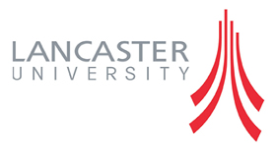 Course Descriptive File.*title and objective to be achieved in every experiments1Course TitleTransmission and Switching Systems2Course CodeEE-4203Credit Hours34Pre-requisitesAnalog & Digital Communication6SemesterVII7Resource PersonSajjad Rabbani8Contact Hours (Theory)489Contact Hours (Lab)010Office Hours 8-4pm11Emailsajjadra94@gmail.com12Course Outline as per Scheme of Studies ( SoS)Course Outline as per Scheme of Studies ( SoS)Transmission Systems including PDH and SDH, Synchronization, Routing techniques, Line Encoding Techniques (e.g. HDB3, 2B1Q) ,Types of Switching, Review of switching technologies, Circuit, Message and Packet Switching, Digital Telephone Network basics including packet based networks , Telecommunication Network (PSTN, PLMN), Next generation network based protocols ,Exchanges Hierarchy, Basic functions of a Circuit base and Packet base Digital Switching Exchanges, SPC, Software Structure of SPC Digital Switches, Telecommunications Traffic and models including characterization of PABX and Public exchange traffic, GOS, BHCA, Network Traffic Load and Parameters, Basic functions of typical digital switching exchanges software structure of SPC digital switches, Line Codes for Fiber Optic Transmission, Routing techniques, Software life cycle, Channel SS7 signaling components ,Iintelligent Networks Associated Signaling (CAS) and Common Channel Signaling (CCS) ,SS 7 Signaling call flow problems and troubleshooting.Transmission Systems including PDH and SDH, Synchronization, Routing techniques, Line Encoding Techniques (e.g. HDB3, 2B1Q) ,Types of Switching, Review of switching technologies, Circuit, Message and Packet Switching, Digital Telephone Network basics including packet based networks , Telecommunication Network (PSTN, PLMN), Next generation network based protocols ,Exchanges Hierarchy, Basic functions of a Circuit base and Packet base Digital Switching Exchanges, SPC, Software Structure of SPC Digital Switches, Telecommunications Traffic and models including characterization of PABX and Public exchange traffic, GOS, BHCA, Network Traffic Load and Parameters, Basic functions of typical digital switching exchanges software structure of SPC digital switches, Line Codes for Fiber Optic Transmission, Routing techniques, Software life cycle, Channel SS7 signaling components ,Iintelligent Networks Associated Signaling (CAS) and Common Channel Signaling (CCS) ,SS 7 Signaling call flow problems and troubleshooting.Transmission Systems including PDH and SDH, Synchronization, Routing techniques, Line Encoding Techniques (e.g. HDB3, 2B1Q) ,Types of Switching, Review of switching technologies, Circuit, Message and Packet Switching, Digital Telephone Network basics including packet based networks , Telecommunication Network (PSTN, PLMN), Next generation network based protocols ,Exchanges Hierarchy, Basic functions of a Circuit base and Packet base Digital Switching Exchanges, SPC, Software Structure of SPC Digital Switches, Telecommunications Traffic and models including characterization of PABX and Public exchange traffic, GOS, BHCA, Network Traffic Load and Parameters, Basic functions of typical digital switching exchanges software structure of SPC digital switches, Line Codes for Fiber Optic Transmission, Routing techniques, Software life cycle, Channel SS7 signaling components ,Iintelligent Networks Associated Signaling (CAS) and Common Channel Signaling (CCS) ,SS 7 Signaling call flow problems and troubleshooting.13Course Objectives as per SoSCourse Objectives as per SoSProvide an in-depth investigation of fundamental Telecommunication Engineering concepts, terminology and standards.This course provides an introduction to the techniques of design, implementation, and analysis of telecommunications networks.This course provides the students with the basic understanding of the concepts and principles of, transmission Systems, optical fiber communications, public switched telephone networks, teletraffic engineering, digital transmission system standards, network planning and principle of digital switching systems.Public and private telecommunication networks will be examined.Overview of Telecommunication Industry Trends in Pakistan, regulatory bodies, major telecommunication operators, major telecommunication services and activities On completion of the course, the students will be able to apply the knowledge and principles to analyze, design, install and manage typical wired and wireless communication systems and networks in Telecommunication industry.   Provide an in-depth investigation of fundamental Telecommunication Engineering concepts, terminology and standards.This course provides an introduction to the techniques of design, implementation, and analysis of telecommunications networks.This course provides the students with the basic understanding of the concepts and principles of, transmission Systems, optical fiber communications, public switched telephone networks, teletraffic engineering, digital transmission system standards, network planning and principle of digital switching systems.Public and private telecommunication networks will be examined.Overview of Telecommunication Industry Trends in Pakistan, regulatory bodies, major telecommunication operators, major telecommunication services and activities On completion of the course, the students will be able to apply the knowledge and principles to analyze, design, install and manage typical wired and wireless communication systems and networks in Telecommunication industry.   Provide an in-depth investigation of fundamental Telecommunication Engineering concepts, terminology and standards.This course provides an introduction to the techniques of design, implementation, and analysis of telecommunications networks.This course provides the students with the basic understanding of the concepts and principles of, transmission Systems, optical fiber communications, public switched telephone networks, teletraffic engineering, digital transmission system standards, network planning and principle of digital switching systems.Public and private telecommunication networks will be examined.Overview of Telecommunication Industry Trends in Pakistan, regulatory bodies, major telecommunication operators, major telecommunication services and activities On completion of the course, the students will be able to apply the knowledge and principles to analyze, design, install and manage typical wired and wireless communication systems and networks in Telecommunication industry.   14Books Books TextbookJ. E. Flood, “Telecommunication Switching, Traffic and Networks” First Edition, 1995, Prentice Hall, ISBN-13: 978-0130333094. Reference Books John Bellamy, “Digital Telephony”, Third Edition, 2000, Wiley Inter science, ISBN-13: 978-0471345718. Roger L. Freeman, “Telecommunications Transmission Handbook”, Fourth Edition, 1998, Wiley , ISBN-13: 978-0471672487. David R. Smith, “Digital Transmission Systems”, Third Edition, 2012, Springer, ISBN-13: 978-1461347262.Wayne Tomasi  “Introduction to Data Communication and Networking”    TextbookJ. E. Flood, “Telecommunication Switching, Traffic and Networks” First Edition, 1995, Prentice Hall, ISBN-13: 978-0130333094. Reference Books John Bellamy, “Digital Telephony”, Third Edition, 2000, Wiley Inter science, ISBN-13: 978-0471345718. Roger L. Freeman, “Telecommunications Transmission Handbook”, Fourth Edition, 1998, Wiley , ISBN-13: 978-0471672487. David R. Smith, “Digital Transmission Systems”, Third Edition, 2012, Springer, ISBN-13: 978-1461347262.Wayne Tomasi  “Introduction to Data Communication and Networking”    TextbookJ. E. Flood, “Telecommunication Switching, Traffic and Networks” First Edition, 1995, Prentice Hall, ISBN-13: 978-0130333094. Reference Books John Bellamy, “Digital Telephony”, Third Edition, 2000, Wiley Inter science, ISBN-13: 978-0471345718. Roger L. Freeman, “Telecommunications Transmission Handbook”, Fourth Edition, 1998, Wiley , ISBN-13: 978-0471672487. David R. Smith, “Digital Transmission Systems”, Third Edition, 2012, Springer, ISBN-13: 978-1461347262.Wayne Tomasi  “Introduction to Data Communication and Networking”    15Course Learning Outcomes (CLOs)Course Learning Outcomes (CLOs)After successful completion, students will be able:  Theory CLOs:Transmission Systems including PDH and SDH & Line Encoding Techniques.Types of Switching. Digital Telephone Networks. Exchanges Hierarchy. Telecommunications Traffic and models. Digital switching exchanges software structure of SPC digital switches, Optical fiber communication types ,limitations, mode of propagation, losses, Line Codes for Fiber Optic Transmission, routing techniques, software life cycle .Channel SS7 signaling components  (CAS & CCS). SS7 Signaling call flow problems and troubleshooting. Lab CLOs NillAfter successful completion, students will be able:  Theory CLOs:Transmission Systems including PDH and SDH & Line Encoding Techniques.Types of Switching. Digital Telephone Networks. Exchanges Hierarchy. Telecommunications Traffic and models. Digital switching exchanges software structure of SPC digital switches, Optical fiber communication types ,limitations, mode of propagation, losses, Line Codes for Fiber Optic Transmission, routing techniques, software life cycle .Channel SS7 signaling components  (CAS & CCS). SS7 Signaling call flow problems and troubleshooting. Lab CLOs NillAfter successful completion, students will be able:  Theory CLOs:Transmission Systems including PDH and SDH & Line Encoding Techniques.Types of Switching. Digital Telephone Networks. Exchanges Hierarchy. Telecommunications Traffic and models. Digital switching exchanges software structure of SPC digital switches, Optical fiber communication types ,limitations, mode of propagation, losses, Line Codes for Fiber Optic Transmission, routing techniques, software life cycle .Channel SS7 signaling components  (CAS & CCS). SS7 Signaling call flow problems and troubleshooting. Lab CLOs Nill16Marks Breakup Marks Breakup TheoryLabTheoryLabTheoryLab17WeekTopicCLOTaxonomyLevelSpecific OutcomeContact Hours 3 hrs /wkAssessment1Introduction of Transmission & Switching systems in telecommunication networks. Detail of multiplexing FDM/TDM & fundamental principles.Space division multiplexing SDM, CDMA, Digital transmission Need of synchronization,. T1 carrier system detail & related calculations.  E1,E2,E3 &E4   PCM TDM /transmission Calculations.Introduction to PDH/SDH. Limitations of  PDH &SDHData rates & Calculations.CLO1C1,C2Understand and possess the basic concepts, principles and tools for the description of Telecommunication Transmission & Switching Network. Describe basic principles of operation in modern digital telecommunication equipment. Students will get to know transport technologies, transmission impairments, systems design, multiplexing techniques, T1, E1 ,PDH & SDH systems etc. Provide an in-depth investigation of fundamental Telecommunication Engineering concepts, terminology and standards.This course provides an introduction to the techniques of design, traffic design, implementation, and analysis of telecommunications networks.This course provides the students with the basic understanding of the concepts and principles of, transmission Systems, optical fiber communications, public switched telephone networks, teletraffic engineering, digital transmission system standards, network planning and principle of digital switching systems.Public and private telecommunication networks will be examined.Overview of Telecommunication Industry Trends in Pakistan, regulatory bodies, major telecommunication operators, major telecommunication services and activities Describe and analyze the operation of various  design parameters by using mathematical expression in telecommunication transmission networksOn completion of the course, the students will be able to apply the knowledge and principles to analyze, design, install and manage typical wired and wireless communication systems and networks in Telecommunication industry.   3Assignment 1Quiz 12PDH & SDH Transmission Systems   detail and calculations, Synchronization & digital carrier frame synchronization design parameters. Types of Switching systems, Functions of switching systems. CLOC2Assignment 1Quiz 13Review of switching technologiesCircuit, Message and Packet Switching. Routing techniques detail.Line Encoding Techniques details(e.g. HDB3, 2B1Q). CLOC2Assignment 1Quiz 14Telecommunication Infrastructures (PSTN, PLMN), Digital Telephone Network basics including packet based networks, Elements of Digital switching systems & Terminology  CLOC2Assignment 2 Quiz 25Design & Exchange Hierarchy : PSTN network configurations introduction (Mesh, Bus, Ring, Star & Tree) Calculation of total number of nodes and lines & Examples.Cost effective analysis of PSTN layout.National Telecommunication network detail—customer lines, junction circuits, trunk circuit and class 5, 4 switches local exchanges, local tandem exchanges-primary trunks, regional tandem exchanges secondary trunks. National tandem exchanges & international gateways exchanges. CLOC 1,C2 &C 4Assignment 2 Quiz 26State transition diagram for a local call. Subscriber signaling, DTMF & Pulse dialingSubscriber loop design:Design(attenuation , voltage drop ), Loop length calculations  & numerical, Fundamental characteristics of BORSCH &(SLI C) circuit for a digital exchange. Limiting Factors of Subscriber Loop. Transmission impairments: Impulse noise and inter-modulation noise, Cross talk, NEXT AND FEXT,etc  CLO C2 & C3Assignment 2 Quiz 27Calculation of Hybrid circuits along with Echo, singing path & stability calculations & numericals Basic Functions of a Circuit base and Packet base Digital Switching Exchanges, SPC switch, Software Structure of SPC Digital Switches CLOC2 &C48Calculations of availability & un availability  of single & dual processors calculations & numerical. Digital switching systems hardware architecture and  Low levels , mid levels & high level controls.CLOC2 &49Comparison of single & multistage network & calculations. Overview and detail of Hardware Architecture & Software of Digital switches: (, SIEMEN, AXE-10  & HUAWEI Technologies etc )CLOC2 & C4Assignment 1 Quiz 110Detail of Hardware Architecture & Software of EWSD digital switch. Telecommunications Traffic, (traffic units types )  and models including characterization of PABX and Public exchange traffic ( Traffic measurements  & mathematical model )Calculations & Numerical CLOC1,C2 &C4Assignment 1 Quiz 111 Traffic units Traffic model analysis, GOS detail, BHCA, Network Traffic Load and Parameters.Calculations & numerical of traffic engineering. CLOC2 & 4Assignment 1 Quiz 112 Optical fiber communication transmission advantages, limitations & line diagram. Physics of light & propagation through optic fiber.Snell’s law, critical angle.Optical fiber modes calculations Optical fiber classifications & Index profiles. Calculations & NumericalCLO2C1,C2&C4Assignment 2 Quiz 213Optical fiber comparison, losses in optical fiber cables Line Codes for Fiber Optic Transmission, routing techniques, NumericalCLOC2&C4Assignment 2 Quiz 214Signaling techniques and classifications: In channel signaling.Multi –frequency AC signalingVoice frequency signaling (in band/  out band signaling) &  introduction of common channel signaling, comparison of In Channel and Common channel signalingDetail of ATM  ISDN BRI & PRI networks.CLOC1,C2& C3Assignment 2 Quiz 215Networks Associated Signaling (CAS) and Common Channel Signaling (CCS): Features of SS7,Channel SS7 signaling components, SS7 network architecture. SS7 protocol architectureCLOC1 & 216SS 7 Signaling call flow problems and troubleshooting Channel associated mode, channel non-associated mode & quasi associated mode.Reviewed some topics.CLOC1 & 218Course Learning Outcomes (CLOs) and Assessment Plan*Add columns according to number of course CLO’s and Lab CLO’s for your respective course. Complete as per your planned quiz and assignments for this session. *Add columns according to number of course CLO’s and Lab CLO’s for your respective course. Complete as per your planned quiz and assignments for this session. 19Lab DetailsLab Details---Laboratory ResourcesLaboratory ResourcesLaboratory ResourcesHardware based     -Hardware based     -Hardware based     -Computer ResourcesComputer ResourcesComputer ResourcesSoftware based      -Software based      -Software based      -2020Mapping of CLOs to PLOs PLOCLOsPLO1PLO2PLO3PLO4PLO5PLO6PLO7PLO8PLO9PLO10PLO11PLO12PLOCLOsPLO1PLO2PLO3PLO4PLO5PLO6PLO7PLO8PLO9PLO10PLO11PLO12CLO1 C1CLO2C2CLO3C3CLO4LAB CLO1LAB CLO2LAB CLO321List of Experiment With Objectives as Per OBE Format  